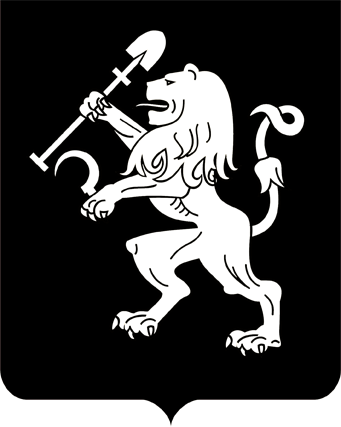 АДМИНИСТРАЦИЯ ГОРОДА КРАСНОЯРСКАРАСПОРЯЖЕНИЕО внесении изменения в распоряжение администрации городаот 16.04.2018 № 140-рВ целях повышения эффективности деятельности органов администрации города, руководствуясь статьями 41, 58, 59 Устава города Крас-ноярска:1. Внести изменение в приложение к распоряжению администрации города от 16.04.2018 № 140-р «Об утверждении Положения о департаменте социального развития администрации города Красноярска», изложив подпункты 6, 7 пункта 12 в следующей редакции:«6) координирует деятельность органов и учреждений по вопросам профилактики безнадзорности, беспризорности, правонарушений и антиобщественных действий несовершеннолетних; участвует в проверках по осуществлению переданных государственных полномочий по созданию и обеспечению деятельности комиссий по делам несовершеннолетних и защите их прав;7) координирует деятельность территориальных органов администрации города по опеке и попечительству в отношении несовершеннолетних; участвует в проверках по осуществлению переданных государственных полномочий по организации и осуществлению деятельности по опеке и попечительству в отношении несовершеннолетних;».2. Настоящее распоряжение опубликовать в газете «Городские  новости» и разместить на официальном сайте администрации города.Глава города                                                                                 С.В. Еремин31.07.2020№ 260-р